MASSACHUSETTS WIC NUTRITION PROGRAM REQUEST FOR SPECIAL FORMULA AND FOOD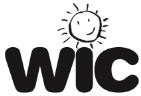 Participant’s Name: 	Date of Birth (DOB): 	/	/	Guardian’s Name: 	Weeks Gestation (for premature infants): 	Breastfeeding? Yes / NoFormula/medical food requested (list all appropriate brands; check box below to include store brand hypoallergenic):Please check this box to allow for store brand/private label hypoallergenic formula (made by Perrigo) Prescribed oz per day: 	ad lib or 	oz per day	Powder	Concentrate	RTF (restrictions apply)Intended length of use: 	monthsCaloric density (if applicable): 	 Comments/Instructions: 	MUST check qualifying medical condition(s) or ICD code(s):For participants with MassHealth*:Prior Authorization started? Yes / No	Specify DME if known: 	Comments: 	WIC FOOD RESTRICTIONS – Please check foods that are NOT ALLOWED based on medical diagnosis, if applicable.PROVIDER INFORMATION / DATE – REQUIREDProvider Signature (MD, DO, PA, CNM, NP): 	Date: 	Provider Printed Name: 	 Provider Stamp/Address:Phone: 	-	-		Fax		Massachusetts WIC strongly endorses breastfeeding as the optimal way to feed most infants. For infants that consume formula, MA WIC contract formulas available without the Request for Special Food and Formula are Similac Advance, Similac Soy Isomil, Similac Total Comfort, and Similac Sensitive. Standard formulas from other manufacturers are not available.WIC policy limits the issuance of ready-to-use formula to the following four situations: inability to prepare formula correctly, concerns regarding water supply, homelessness or other inadequate living situation, and issues with known allergens present in powdered formulas.*WIC participants who carry MassHealth insurance will receive special formulas through MassHealth upon prior authorization. To obtainauthorization, contact MassHealth or the member’s Managed Care Organization. To assist families, WIC will provide 2 months of benefits in order to allow for the MassHealth Prior Approval process and will act as a safety net for families should the process take longer. Enfamil AR is not required to be provided through MassHealth; WIC will issue this formula.WIC does not provide whole cow’s milk for infants. Whole milk is ONLY provided to women and children over the age of 2 who have a documented medical condition that warrants the use of a high-calorie special formula or supplement.By signing this form, the provider authorizes the WIC nutritionist to make future decisions about any supplemental foods that are not checked as“not allowed” under the “WIC Food Restrictions” for this participant.The request for special formula will require thorough documentation of a medical condition which warrants its issuance; documentation of symptoms may not be sufficient. The request for a special formula is subject to WIC approval. A WIC Nutritionist will complete a thorough dietary assessment to verify the need for the requested formula. Significant findings will be communicated to you with the participant’s permission. It is WIC’s policy to re-evaluate the participant’s continued need for the formula on a periodic basis.MA WIC forms and formula list can be downloaded from our website at www.mass.gov/wic.		Revised WIC Form #67, 04/23 For more information, please call WIC at 1-800-WIC-1007.	This institution is an equal opportunity provider.MilkSoy Milk/Tofu Cheese/YogurtEggsLegumes (beans/peas) Peanut butterCerealWhole wheat bread/whole grainsCanned fish (for fully breastfeeding women)Fruits/vegetables JuiceInfant fruits/vegetables (after 6 months)Infant cereal (after 6 months)